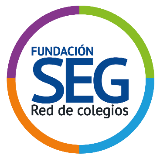 WORKHEET Nº2 UNIT STARTERSUBJECT : ENGLISHUNIT: STARTERGRADE: 8THNAME:…………………………………………………………………………………DATE:……………………………………………………………………GRADE: …………………… Instructions: Do the vocabulary, grammar, reading and writing exercises. Use your knowledge, dictionary and your notebook. Vocabulary : Read the sentences to complete the crossword puzzle: Lea las oraciones para completar el crucigrama. En negrita estan las palabras clave.Jobs Crossword: 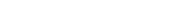 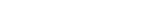 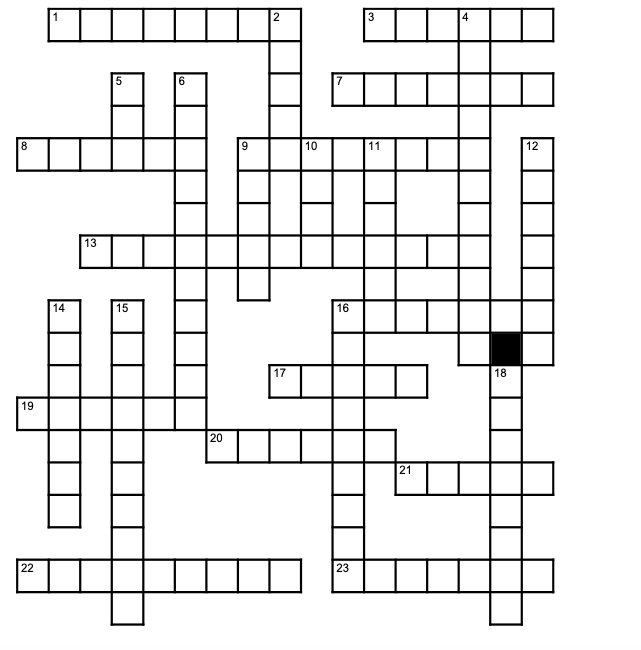 Write related words according to the following words: escriba palabras relacionadas a cada profesión.Write the names according to the numbers. Escriba los nombres de acuerdo a los números. 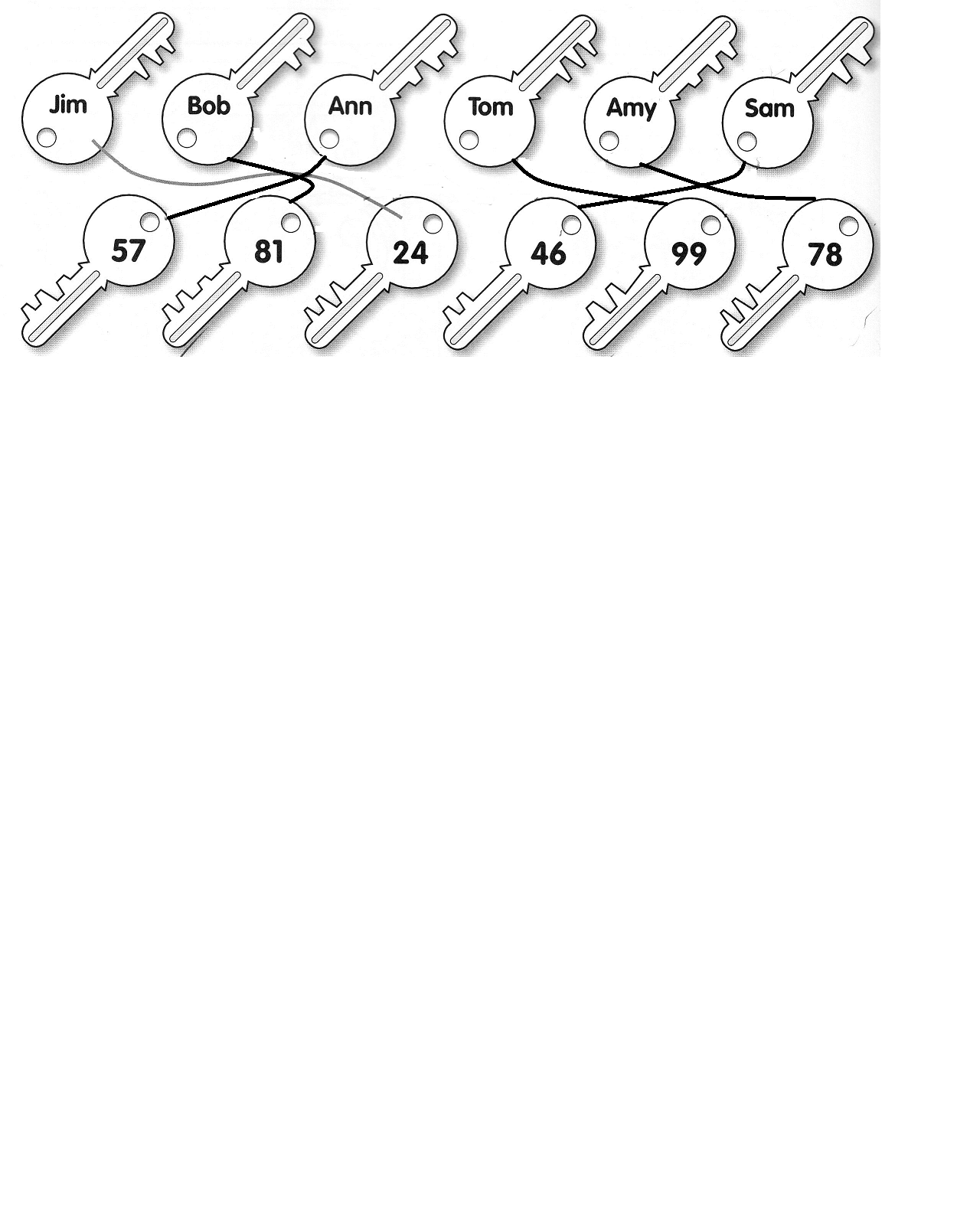 _________ lives at number forty six.                     4._________ lives at number seventy eight._________ lives at number eighty one.                 5.  _________ lives at number fifty seven._________ lives at number ninety nine.                6.  _________ lives at number twenty four.Select the correct ORDINAL NUMBER. seleccione el número ordinal correcto. Reading:Read the sentences and complete with the words from the box: Lea las oraciones y complete con las palabras del cuadro.1. In this sport, you use a rope and special equipment for climbing rock faces.__________________________________ 2. Explore caves as a sport.__________________________________________
3. A ball game played chiefly in the US between two teams of nine on a diamond- shaped circuit of four bases. _________________________________ 4. Plunge head first into water with one's arms raised over one's head. _____________________5. A game in which two players strike a hollow rubber ball with rackets over a net stretched across a grass court. ___________________________________ VI.  Unscramble the following words: Escriba en forma correcta las palabras.1)  BKSATEBLLA : ________________________________ 2)  JGGONGI: ___________________________________ 3)  VLLOYEBLLA: _________________________________ 4)  TNNIES: _____________________________________ 5)  KTARAE: _____________________________________ 6)  CIYCLNG: ____________________________________ 7)  GMYASNTCIS:_________________________________ VII. Writing : Write am, is or are: Escriba am/ is /are:Grammar : Write sentences. Escriba oraciones .Use the correct form of be. Use la forma correcta del verbo to be. IS/AM/ARE.Example / ejemploI/young          I AM YOUNGShe / clever _________________________________________________You / not old _________________________________________________You/sleepy   _________________________________________________We / not naughty _________________________________________________She / not short _________________________________________________It/rainy   _________________________________________________They / unhappy     ________________________________________________He / not hungry ________________________________________________j. They / tidy                     _________________________________________________k. He / handsome ____________________________________________TEACHER DOCTOR SECRETARYPOLICEMANCHEFEx: teachs/enseña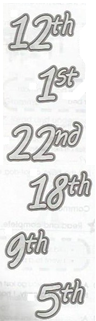 TwelfthSecondTwentieth FirstFifteenthFifth Ninetieth NinthNineteenth FifthFirstOne EighteenthEightyEighthTwenty twoTwenty – secondTwentieth two 